KNBSB Licentiereglement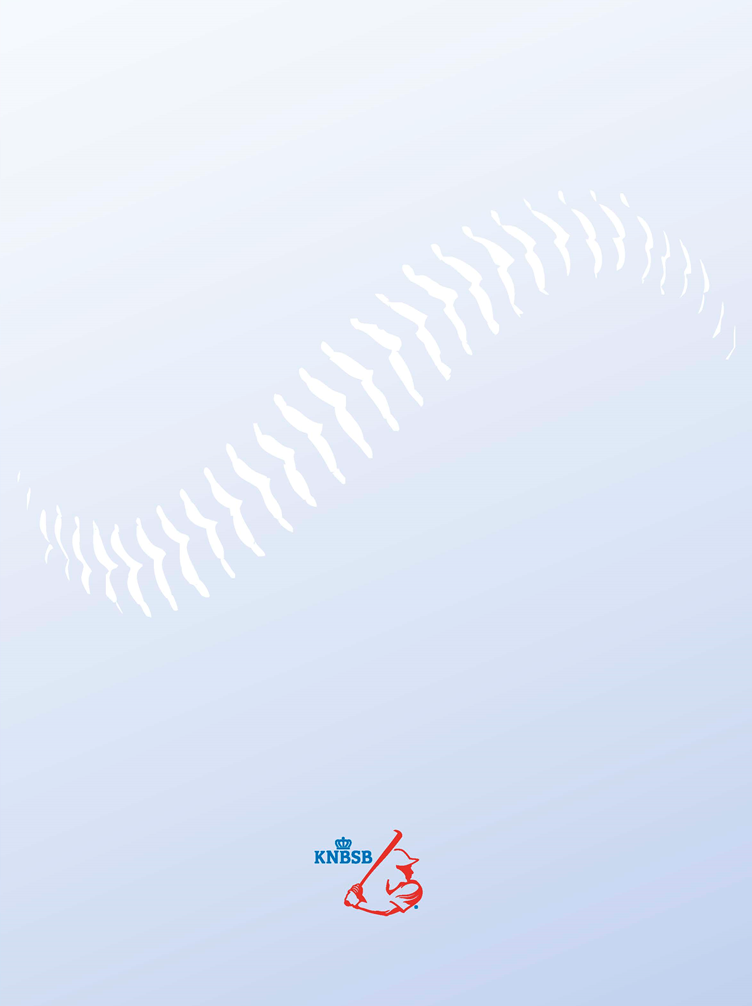 Softbal HoofdklasseFormulieren A en BBijlage A: Formulier vereniging Licentieaanvraag Softbal Hoofdklasse-competitieDe vereniging	_______________________________	vraagt een Licentie aan voor deelname aan de Softbal Hoofdklasse-competitie 2022.De vereniging heeft vóór 1 december 2021 de volgende bescheiden aangeleverd:Artikel 1.b.1: StatutenIndien bovenstaand document reeds bij de KNBSB aanwezig is, hoeft deze niet opnieuw te worden aangeleverd. Alleen in geval van wijzigingen wordt een nieuw exemplaar verlangd.Artikel 1.b.2: Verenigingsgegevens:Artikel 1.b.3.a: Definitieve Resultatenrekening 2020Artikel 1.b.3 b: Balans 2020Artikel 1.b.3.c: Verslag van de kascommissie 2020Artikel 1.b.4.a: Voorlopige Resultatenrekening 2021Artikel 1.b.4.b: Een sluitende begroting 2022 van de verenigingIndien de vereniging garant staat voor een stichting waar het Hoofdklasse-team onder valt tevens de begroting van deze stichting.Artikel 1.b.5: Checklist Accommodatie-eisen (zie bijlage B) Artikel 6: De vereniging beschikt over een ‘Ontwikkelplan Jeugd en Kader’Datum:	____________________	Naam:	_______________________Handtekening		Functie:	_______________________	Bijlage B: Checklist Accommodatie-eisenDe vereniging	_______________________________	geeft door middel van het naar waarheid invullen en bestuurlijk ondertekenen van dit formulier aan dat hij voldoet aan de eisen die worden gesteld in Artikel 3 van het KNBSB Licentiereglement Softbal Hoofdklasse.Datum:	____________________	Naam:	_______________________Handtekening		Functie:	_______________________	b.2.a: Bestuursfunctie:Naam:Voorzitter:Voor- en achternaamPenningmeester:Voor- en achternaamSecretaris:Voor- en achternaamFunctie:Voor- en achternaamFunctie:Voor- en achternaamFunctie:Voor- en achternaamb.2.b: Hoofdklassebijeenkomst: Voor- en achternaamb.2.c: Hoofdcoach: Voor- en achternaamE-mailadres:E-mailadres:Mobiel nummer: 06-Mobiel nummer: 06-Vervanger: Voor- en achternaamOpleidingsniveau:E-mailadres:Opleidingsniveau:Mobiel nummer: 06-Opleidingsniveau:b.2.d: Persoon voor de lokale promotie van de sport: Voor- en achternaamE-mailadres:Mobiel nummer: 06-Onderwerp:JaOpmerking:De vereniging beschikt over een speelveld dat voldoet aan de eisen gesteld aan nationale wedstrijden.In geval de vereniging een dispensatie heeft voor het eigen speelveld, dan hier de dispensatie(s) plus termijn(en) benoemen:2. 	De vereniging kan beschikken over een speelveld met goedgekeurde lichtinstallatie die voldoet aan de eisen gesteld aan nationale wedstrijden.In geval de vereniging niet kan beschikken over een eigen goedgekeurde lichtinstallatie, dan hier de overeengekomen speelaccommodatie noteren:Op de accommodatie zijn kleed- en wasvoorzieningen voor teams en scheidrechters beschikbaar en een ruimte voor (para)medische behandelingen (tevens te gebruiken voor dopingcontroles). Bij het speelveld zijn veilige en voldoende (minimaal 50 plaatsen achter de backstop) zittribunes aanwezig. Bij het speelveld is een scorers- en speakerruimte voor tenminste vier personen beschikbaar, die een onbelemmerd zicht biedt over het gehele speelveld.In de scorers- en speakerruimte is datavoorziening beschikbaar voor de scorers.Bij het speelveld is een scorebord aanwezig dat minstens de volgende gegevens aangeeft: slag, wijd, uit, inning en door beide teams gescoorde punten.Er is een separate ruimte beschikbaar waar voor en na een wedstrijd scheidsrechters, scorers en andere officials kunnen worden ontvangen.